Муниципальное бюджетное образовательное учреждениесредняя общеобразовательная школа №2 г. Нижний ЛомовНАУЧНО-ПРАКТИЧЕСКАЯКОНФЕРЕНЦИЯ«СТАРТ В НАУКУ»Исследовательская работа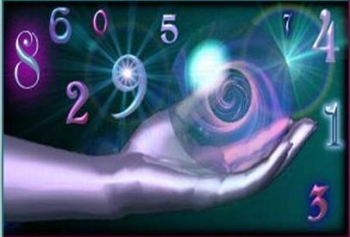 «числА УПРАВЛЯЮТ СУДЬБОЙ?»Выполнила:Акмашева Олеся,ученица 9 «К» класса                                                                                                                                            МБОУ СОШ №2                                                                      г. Нижний Ломов  Руководитель: Воробьева Ольга Владимировна,                                              учитель математикиг. Нижний Ломов, 2015СОДЕРЖАНИЕ1.Введение……………………………………………………………………...32.Что изучает нумерология?.………………………………………………….53.Число судьбы. Характеристика персонального числа.……………….......54. Числа и наша жизнь………………………………………………………...75.Числа, окутанные тайной………………………………………………….86. Исследование чисел судьбы учеников школы……………………………97. Взаимоотношения чисел…………………………………………………...118. Заключение……………………………………………………………........139. Источники информации…………………………………………………...1410. Приложения……………………………………………………………….15ВведениеС самого рождения человека преследуют числа, и с этим нельзя не согласиться-дата рождения, номер паспорта,номер телефона и т.д…Числа, числа, числа… Невозможно представить себе мир без чисел. Они повсюду окружают нас. Ещё с древних пор человека интересовала неизученность, загадочность. Числа решали судьбы многих людей, так как правители не переставали верить в магию чисел и цифр.Люди заметили связь чисел и жизненных явлений,  и пытаются разгадать эту загадку по сей день.Число являлось универсальным символом, носителем мудрости и постижения мира, почти амулетом. Число всегда несло в себе тайну. Любой предмет можно увидеть и потрогать. Число потрогать нельзя и, вместе с тем, числа реально существуют, поскольку все предметы можно посчитать…Эта странность заставила людей приписывать числам сверхъестественные свойства. Кто-то увлекается изучением чисел просто для личного развития, кто-то окунается в это настолько, что каждый свой шаг стремится расшифровать и предугадать свою судьбу.Актуальность моей работы состоит в том, что с каждым днём прибавляется количество людей, которые верят в нумерологию, астрологию и другие науки. Нет на земле ни одного человека, который бы не задумывался о своём будущем. Ведь так хочется узнать, что там случится плохого или хорошего. Но вот что интересно, оказывается, наше будущее очень даже зависит от того, что заложено в нас природой.  А зависит, как очень давно выяснили нумерологи, от нашего особенного времени появления на свет – от даты нашего рождения, от тех цифр, из которых она состоит. Зная своё персональное число, человек сможет позитивно настроить сознание, тем самым предостерегая себя от опасности. Совпадение персональных чисел моих одноклассников и великих людей побудит к самоанализу и работе над собой. Эта информация необходима каждому из нас для создания гармонии – другими словами, для того, чтобы обрести счастье.Я провела опрос учащихся 8-11 классов (приложение №1). В опросе приняли участие 63 ученика. Результаты опроса заставляют задуматься.На вопрос «Есть ли у вас счастливое число?» положительно ответили 37 человек (59%) и отрицательно – 26 человек (41%).На второй вопрос «Верите ли вы в то, что магические числа влияют на судьбу человека?»  ответы получились следующими: 54 человека (86%) – не верят и только 9 человек (14%) – верят.41% опрошенных учащихся знают своё персональное число и 59% -нет.Ребята заинтересовались этим вопросом. И я решила поподробнее исследовать загадочную тему – магию чисели сделать вывод: числа и судьба…существует ли между ними взаимосвязь или нет?Цель:изучить роль чисел в жизни человека, взаимосвязь чисел с  его судьбой.Гипотеза: если человек верит в магию чисел, то числа окажут большое влияние на его судьбу.Задачи:познакомиться с наукой чисел – нумерологией;изучить характеристики чисел судьбы;показать учащимся влияние магических чисел на судьбу людей на примере известных личностей;исследовать числа судьбы у школьников нашей школы и выяснить взаимоотношения чисел учащихся;привить интерес учеников к математике, нумерологии.Для решения этих задач были использованы следующие методы:1. Теоретические:анализ литературы, информационных источников.2.  Практические:проведение анкетирования;расчёты персонального числа по дате рождения, числа года;сравнительный анализданных.3. Презентация работы:презентация результатов исследования на общешкольной научно-исследовательской конференции;презентация работы в классе, в школе на мероприятиях в рамках декады математики и физики.Что изучает нумерологияНаблюдая некоторое время за числами, я пришла к выводу, что есть определенная закономерность в том, какие числа нас окружают, встречаются нам в повседневной жизни. Я считаю,  что с помощью чисел судьба дает нам знак, что все идет так, как надо,  или наоборот - надо над чем-то поработать. Просто число - это зеркальное отображение нашего внутреннего состояния.  Числа повсюду. Главное помнить их значение. Важность имеет все: и номер машины, который вы получаете и номер квартиры, и номер телефона и номер кредитных карт. И как только происходят изменения в реальности, в вашу жизнь входят новые числа. Меняется номер телефона, машина, квартира, получается новая банковская карта, меняется номер в каком-то списке.Числа всегда представляли интерес не только для математиков, но и для мистиков.  Если первых интересует исключительно количественное значение чисел, то вторые уделяют внимание оккультному, метафизическому. Как утверждал великий Пифагор, 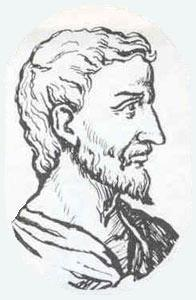 математик и родоначальник философии, на силе чисел  построен мир, с их помощью можно определить шифр своего имени, соотнести его с числом, обозначающим дату рождения, и заглянуть  в тайну своего характера и судьбы.Положения пифагорейцев:- «Всё есть число»- «Число-это закон и связь мира, сила,царящая над богами и смертными»- «Сущность вещей есть число, которое вносит во всё единство и гармонию»Изучением необычных свойств чисел, их влияния на судьбу человека занимается древняя наука-нумерология. В основе нумерологии лежит следующий принцип: все многоразрядные числа могут быть сведены к единичным разрядам (простым числам от 1 до 9), которые соответствуют определенным  характеристикам. Нумерологиизучают вибрации, свойственные каждому числу, и оказывающие влияние на характер и судьбу человека.«Естественное сложение» применяется для вычисления чисел, влияющих на наше место в мире, стремления и открывающиеся возможности. Западные нумерологии, которых можно считать наследниками пифагорейцев, оперируют однозначными числами, которые получают с помощью так называемого «естественного сложения» - суммирования цифр, составляющих число. Число судьбы. Характеристика персонального числаОдин из методов нумерологии - вычисление личного или персонального числа в жизни человека. Самый простой способ определить число судьбы – это сложить все цифры даты рождения в простое число от 1 до 9. Считается, что простые числа от 1 до 9 обладают энергетикой, от них исходят вибрации, которые определяют судьбу человека. Попробуйте рассчитать своё персональное число по дате рождения, например 31.12.1999 - дата вашего рождения, тогда, складываем все цифры: 3+1+1+2+1+9+9+9=35, а 3+5=8.Число 8 является вашим персональным числом.Характеристика чисел:Число судьбы 1 – Единицы честолюбивы, стремятся к славе и могуществу. Всегда первые, лидеры. Целенаправленно постепенно идут к своей цели. Люди с числом судьбы 1 могут достичь многого.Число судьбы 2 – это и контраст, и равновесие одновременно. Двойка стремится к гармонии и равновесию. Люди с числом 2 дипломатичны, ищут компромиссы, избегают конфликтов. Двойки - хорошие переговорщики, дипломаты.Число судьбы 3 – тройки хорошо адаптируются, обучаемы, гибки, очень развита интуиция. Тройки веселые, общительные, любят легкие пути, стремятся к развлечениям. Им многое удается легко. Люди с числом 3 могут добиться успеха, если не будут искать легких путей, не будут избегать трудностей и будут стремиться к цели.Число судьбы 4 – Четверки всегда надежны, стабильны, прочны. Такие люди очень честны, осторожны, трудолюбивы, хорошие исполнители.Число судьбы 5 – Пятерки - искатели приключений, свободолюбивые натуры, независимы, любят путешествовать, все время в движении. Обладают хорошей приспособляемостью, есть способности к языкам, полны оптимизма, находчивы.Число судьбы 6 – надежные и честные, шестерки хорошие семьянины, ценят уют, комфорт, стабильность и надежность в отношениях.Число судьбы 7 – символ тайны, знаний. Развита интуиция, богатое воображение, хорошие интеллектуальные способности. Семерки по натуре одиночки, отшельники.Число судьбы 8 – символ материального благополучия. Люди-восьмерки предприимчивы, добиваются успеха в бизнесе, работе. Надежные, волевые люди с сильным характером.Число судьбы 9 – символ успеха, высоких достижений и способностей. Люди с числом 9 обладают высоким потенциалом, часто 9 – это выдающиеся личности, великие ученые, музыканты, изобретатели, первооткрыватели.       Чтобы узнать каким будет год для вас, прибавьте ко дню и месяцу вашего рождения номер интересующего года и складывайте далее, пока не получите простое базовое число. Например, интересно узнать каким для вас будет 2015 год. К дате вашего рождения прибавьте 2+0+1+5. Получаем числоинтересующего вас года.  Вы сможете узнать прогноз на год, которому соответствует найденное вами число (Приложение № 2.) Числа и наша жизньРассмотрим влияние персонального числа на судьбу на примере известного русского поэта Михаила Юрьевича Лермонтова. Он родился 3 октября 1814 года.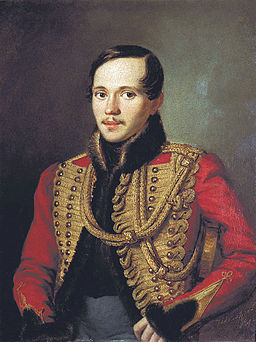 03.10.1814-дата рождения.0+3+1+0+1+8+1+4=18,1+8=9. 9-число судьбы Лермонтова.Возможно, Лермонтов знал своё персональное число и пошел поправильному жизненному пути. Его литературные произведения 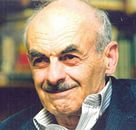 считаются величайшим мировым достоянием.Булат Шалвович Окуджава являлся великолепным автором и исполнителеммузыкальных произведений, что подтверждает его персональное число 3.09.05.1924- дата рождения. 0+9+0+5+1+9+2+4=30, 3+0=3Наполеон I Бонапарт — император 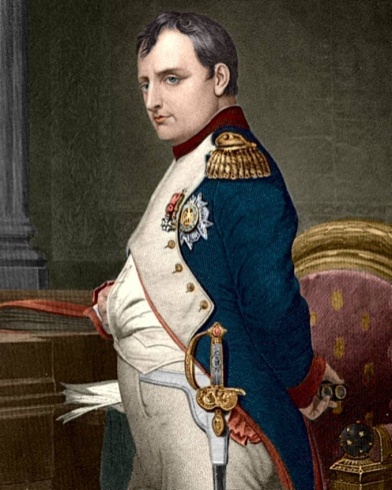 французов, великий полководец и государственный деятель, заложивший основы современного французского государства, родился 15 августа 1769 года.1+5+0+8+1+7+6+9=37, 3+7=10, 1+0=1. Персональное число Наполеона- 1- определило его судьбу: честолюбив, стремится к славе и могуществу, всегда первый, лидер. Приведу «главные числа»  великих русских людей:Пушкин Александр Сергеевич -9;Чехов Антон Павлович – 3;Гагарин Юрий Алексеевич - 1;Ковалевская Софья Васильевна – 3;Толстой Лев Николаевич – 5;Суриков Василий Иванович  -6;Путин Владимир Владимирович  - 6.Моё персональное число- число 4, так как дата моего рождения 09.12.1999. Значит, 0+9+1+2+1+9+9+9=40; 4+0=4.Четвёрки очень трудолюбивы и осторожны, являются хорошими исполнителями.Вот еще пример влияния чисел на судьбы людей. После актов террора 11 сентября 2001 года в США мировую общественность поразили некие индийские нумерологи, которые назвали роковое число этого события — 11. На нем действительно сошлось многое. 11 сентября стало 254-м днем в году. 2+5+4=11. До конца года оставалось 111 дней. Самолет, который врезался в башни Всемирного торгового центра  первым, выполнял рейс № 11. На его борту находились 92 пассажира. 9+2=11. Во втором самолете было 65 человек. В сумме опять выходит 11. Наконец, обратимся к истории: штат Нью-Йорк вошел в состав США одиннадцатым по счету. А остров Манхэттен, где стояли башни-близнецы, был открыт 11 сентября. И стояли башни, кстати, в виде все той же пары единиц. Число 11 нумерологи  характеризуют как «энергетический и этический шок», «возмездие системе» и «переход на уровень выше через самопожертвование».Как после этого не верить в магию чисел?Числа, окутанные тайнойСуществуют «таинственные числа», которые так или иначе тоже влияют на нашу жизнь.Число 13 "ЧЕРТОВА ДЮЖИНА" - число, которому приписывается множество вредных и  значительно реже полезных магических  свойств. Некоторые "совпадения" с этим числом настолько поразительны, что здравый смысл отказывается считать их случайностями. В самом деле, случайно ли это? Орел на гербе США в  одной лапе  держит 13 стрел, в другой оливковую ветвь с 13 листьями и 13 оливками. Американский Союз первоначально образовали как раз 13 штатов.  Число 13 считают несчастливым все, кроме итальянцев. У них это число счастливое. Число137, ВСЕЛЕНСКАЯ КОНСТАНТА - число, которому приписываются множество странных физических зависимостей и магических  свойств. «Число СМЕРТИ» - таковым по мнению нумерологии может считаться число 137. Древнегреческий мудрец Пифагор Самосский, собрав из отдельных цифр 1,2,3,4 единое число 1234 говорил, что в этом числе скрыты  "источники и корни вечно цветущей природы": 1234 = 137•9+1.   Число 666-один из наиболее распространенных символов сатанизма.Это число всячески пытаются расшифровать.  Одной из версий шифровок  в конце ХХ века стала версия "WorldWideWeb" основанная на сопоставлении аббревиатуры "www" с  числом «666». Шестерка несет на себе печать раба, прислужника. Не зря в тюремном жаргоне есть такое понятие  как «шестерка» -человек  на  «побегушках».Число 2  является "матерью числа" и ассоциируется с самоуверенностью и борьбой. Пары всегда были чем-то неестественным и пугающим. Рождение близнецов становилось большим потрясением в естественном ходе вещей. Обычно близнецы означали опасность, и часто их убивали при рождении.Иногда они приносили и добро. Рим был основан двумя братьями- близнецами Ромулом и Ремом.Число 3  именовалась "идеальным  числом", объединяющим мужское иженское начала и содержащим в себе начало, середину и конец. Она являлась олицетворением христианской Троицы, прошлого, настоящего и будущего, а также трех измерений пространства. Число 7 излучает могущество. Семь смертных грехов были насланы на человечество, чтобы подвергать опасности людские души.Семь дьяволов искушали людей и толкали их к греху, Люцифер олицетворял чванство, Мамона - алчность, а Вельзевул-обжорство.Число 8  для пифагорейцев представлялось числом справедливости и полноты. Так как оно дважды содержало число четыре, то рассматривалось, как в высшей степени материалистическое число.Число 40  считают счастливым. По поверьям, убить паука-значит избавиться от сорока грехов. Число 40 играло большую роль в русской метрологии. Пуд содержал 40 футов, бочка-40 ведер.Исследование чисел судьбы учеников школыВ результате опроса учеников нашей школы  я узнала, совпадают ли характеристики чисел судьбы с их характерами. По их мнению, результаты получились следующие:Совпадения подтвердили мою гипотезу. Однако более подробные исследования я провела  в своём 9 «К» классе. Персональные числа ребят я анализировала в таблице:Числа судьбы моих одноклассниковВ моём классе 1 явный лидер (число 1), и это действительно так. Преобладают «четвёрки» (6 человек), «шестёрки» (4 человека), распространённые числа судьбы: 7, 9 и 5. Радует, что в классе 9 потенциальных великих ученых, музыкантов, изобретателей.Моих одноклассников заинтересовало влияние магических чисел на судьбу людей на примере известных личностей.Взаимоотношения чиселМежду числами существуют взаимоотношения, которые определяют общее у людей, их взаимосвязь, дружбу, деловые отношения, или, наоборот, нейтральность и противостояние во всём.Число 1 вызывает вибрацию числа 9; привлекает 4 и 8; противостоит 6 и 7. Число 1 нейтрально по отношению к 2, 3 и 5.Число 2 вызывает вибрацию 8; привлекает 7 и 9; противостоит 5. Нейтрально к 1, 3, 4, 6.Число 3 вызывает вибрацию 7; привлекает 5, 6, 9; противостоит 4 и 8. Нейтрально к 1 и 2.Число 4 вызывает вибрацию 6; привлекает 1 и 8; противостоит 3 и 5. Нейтрально к 2, 7, 9.Число 5 вызывает вибрацию другой пятерки; привлекает 3; противостоит 2 и 4. Нейтрально к 1, 6, 7, 8, 9.Число 6 вызывает вибрацию 4; привлекает 3 и 9; противостоит 1 и 8. Нейтрально к 2, 5, 7.Число 7 вызывает вибрацию 3; привлекает 2; противостоит 1 и 9. Нейтрально к 4, 5, 6 и 8.Число 8 вызывает вибрацию 2; привлекает 1 и 4; противостоит 3 и 6.Нейтрально к 5, 7 и 9.Число 9 вызывает вибрацию 1; привлекает 2, 3, 6; противостоит 7. Нейтрально к 4, 5, 8.Согласно анализу этих данных, в творческие группы объединяются:1 + (4+8)2 + (7+9)3 + (5+6+9)7 + (3+2)9 + (2+3+6)5 + (5+3)И в нашем классе есть такие компании или группы ребят. Теперь я понимаю, почему я чаще общаюсь с одними людьми, нахожу с ними общие интересы. И не принимаю взгляды и позиции других. Полученные результаты исследования характера моих одноклассников имеют практическую значимость не только для них самих, но и для педагогов:результатами может воспользоваться   учитель для определения того, что   именно необходимо каждому ученику и классу в целом для более эффективной работы, что им движет и на что он направлен;помогают классному руководителю выявить важные качества, составляющие портрет учащихся;способствуют достижению высокой результативности в групповой работе с классом, как на уроках, так и во внеучебное время. При этом каждый член группы становится представителем характерных черт поведения и стиля мышления, а, значит, имеет больше шансов проявить свои сильные стороны.ЗаключениеЯ опросила несколько человек, чтобы моя исследовательская работа не представляла собой сухую теорию, а была подкреплена мнениями людей из моего круга общения, и вот что получилось:Л.:  -Я не верю в связь чисел и судьбы. Я и в судьбу-то не верю!Д.: - Я вообще суеверный, так что верю, что числа и судьба каким-то образом связаны.С.: -Я не верю, все это чушь.В: -Я верю, что числа таят в себе какую-то загадку, и  как-то влияют на нашу жизнь.Сколько людей, столько и мнений. Кто-то верит, кто-то нет. В результате своей исследовательской работы я для себя сделала вывод, что числа управляют судьбой. При работе я пришла   к следующим  выводам:- существует персональное  число, указывающее на основные черты характера, и что особо важно для меня –значение моего числа точно описало мой характер;- можно  разбить  учащихся класса  на  творческие  группы,  учитывая связи  по  числу рождения  учащихся;- изучив  числа  судьбы, я знаю, что природа  щедро  одарила  нас, а также  какие у нас  недостатки и как с ними  надо  бороться – все  зависит от нас  самих  в этой жизни! Может быть, зная это, мои одноклассники уже сейчас задумаются о своей судьбе, изучат биографию великих людей  и  обратят внимание на те черты характера, которые помогли им добиться таких высоких достижений, а также, работая над собой, смогут сами развить эти черты. Главное, понять значение чисел, какую информацию несут числа и научиться их применять. Реальность динамическая, а числа, как знаки,  позволяют нам ухватить важные для нас моменты и понять, принять или изменить ситуацию.      Я не собираюсь останавливаться на достигнутом и буду дальше изучать эту интересную для меня тему. Я также буду дальше стараться «открыть» ещё какие-либо «секреты», которые связаны с числами.  Ведь существуют числа имени, магический квадрат Пифагора. А это уже темы для других исследовательских работ.Учитывая «главные числа» человека, я попытаюсь помочь себе, моим одноклассникам и близким людям стать лучше.Источники информации1.Бишоп Б. Нумерология. Числа и судьбы. – М.: АСТ, 2000.- 320с.2. Рытхэу Ю.С. Магические числа3. А.Ф.Александров. Дата рождения – ключ к пониманию.М.: РИПОЛ классик. 2004 – 319 с.4.   Эрик Белл - Магия чисел. Математическая мысль от Пифагора до наших дней5. http://www.labirint.ru/books/450952/ Приложение №1Анкета1.Есть ли у вас счастливое число?2.Верите ли вы в то, что магические числа влияют на судьбу человека?3.Знаете ли вы своё персональное число?Задание:Попробуйте рассчитать своё персональное число по дате рождения, например 31.12.1999-дата рождения, тогда,3+1+1+2+1+9+9+9=35, а 3+5=8. Число 8 является персональным числом.Приложение № 2Число года и прогноз на годЕдиница: Пришло время начать какое-нибудь новое дело. Впереди новые встречи, новая работа, знакомства - одним словом, не соскучитесь. Правда, это не значит, что все будет исключительно в розовом свете (возможны и неудачи), но и препятствия будут продвигать вас вперед. Этот год благоприятствует новой любви, новым занятиям и всем инициативным людям, которые надеются только на себя. Если вы к ним пока себя не причисляете, постарайтесь измениться. Ощутимые положительные результаты не замедлят последовать: вы заметите уже на следующий год. Двойка: Это период продолжения всего того, что вы начали в прошлом году, это год покоя, всхода семян, посеянных в году под номером 1. Подождите "урожая", время еще есть, торопиться не нужно. Упражняйтесь в терпении и бережно пестуйте все то, что в дальнейшем пригодится. Разделайтесь со своими сомнениями, прогоните неуверенность. Вас ожидает год чрезвычайно благоприятный для любви и дружбы, потому что двойка - это число любви и партнерства. Но опасайтесь попасть в слишком большую зависимость от своего партнера. Тройка: Это время, когда вы наконец увидите результаты своей предшествующей деятельности. Вас ждут путешествия, добрые отношения с близкими людьми, удача в любви - и здесь вам нужно обратить внимание на то, чтобы не слишком настаивать на своей точке зрения. Благоприятным периодом для вас будет преимущественно лето. Вам нужно также обратить внимание на правильное распределение сил: не переоценивайте их. Если вы обнаружите в себе какой-нибудь новый талант, энергично его развивайте. А если вы, наоборот, забыли о каком-то давнем увлечении, то настал благоприятный момент, чтобы к нему вернуться. Четверка: Для вас означает последовательное развитие всего заложенного в последние три года. В этом году не пытайтесь осуществлять какие-либо крупные преобразования. У вас будет много работы, а также стабильные дружеские отношения и полная гармония в семье. Одинокие люди в этом году могут встретить свою половинку и, кстати, успеть с нею рассориться. В общем, это год, когда вас может ожидать все, что угодно. Однако ставьте акцент не на результате, а на процессе - важны будут не достижения, а то, как вы сумеете организовать свою жизнь. Пятерка: Это год обновления. Вас ждут изменения, возможно, не самые благоприятные. Лучше не затевать новых проектов, а заниматься текущими. Но что касается любви и дружбы, вас ждет благодатное время. Привычные отношения удастся освежить и внести в них что-то новое. Лучшими месяцами для вас будут май и июнь - спешите жить, используйте светлый период как можно полнее. Для здоровья этот год также благоприятен: все старые недуги оставят вас в покое. Шестерка: Вооружитесь всем необходимым и создавайте гармонию внутри и вокруг себя. Поле деятельности достаточно широко: семья, друзья, любовь, карьера. Возможно, вас ожидает и прибавление семейства. Подумайте о самообразовании: год весьма подходит для этой цели. Кроме того, вы можете путешествовать, причем это не принесет финансовых проблем. Вас ожидают встречи с интересными людьми, может быть, даже любовь с первого взгляда. А уж взаимная она будет или нет, не стоит загадывать. Семерка: Пришло время отдохнуть. Не ищите себе новых дел, продолжайте образование, поддерживайте партнерские отношения, откройтесь новой любви. Но постарайтесь избежать продолжения таких отношений, которые изначально несут в себе проблемы, например, связь с несвободным партнером. В таком случае лучше некоторое время побыть в одиночестве, наполнить свою жизнь впечатлениями, экскурсиями или путешествиями. Коротко: это год гармонии, год длительных и интересных отпусков. Восьмерка: Год пройдет под знаком преимущественно материальных дел. Он будет годом работы, успешных сделок, карьерных продвижений и соответственно улучшения финансового положения. Повнимательнее к мелочам: несмотря на то, что финансовых проблем у вас не предвидится, в расходах нужна осмотрительность. Возможно, Вас ожидает выигрыш. Вы наполнитесь энергией, вам многое удастся. Будьте осторожны со словами, не опережайте события, если дела пойдут не так быстро, как вы мечтали. Девятка: Пора подвести итоги. С новыми проектами лучше подождать до будущего года, равно как и с новыми отношениями. Этот год лучше посвятить обдумыванию прошлых лет и постижению уроков из собственных ошибок. Главное - признаться себе в том, что... Хорошее время для заботы о здоровье и о близких (прежде всего нуждающихся и слабых). Возможно, вам суждены и расставания, скорее всего там, где вы что-то упустили в отношениях. Думайте больше о других, нежели о себе, и тогда гораздо лучше перенесете возможные удары судьбы.              Фамилия, имяЧисло судьбыКоличествоЛобанов А.11Кулькова Д.21Белоусова О., Карамышева А.32АкмашеваО. , Макарова П., Малинина Д., Малинин Д., Привалова В., Федотов И.46Арбузова Ю., Родников В., Столярова А.53Бубнов А. , Егоров Д. , Куранов А. , Мурашов Н.64Васенькин Д., Королёв С., Пустовалова О.73КарвацкийА. , Шульпина В.82Журавлев П., Малинин В., Ушаков К.93